Резултати от проведената анкета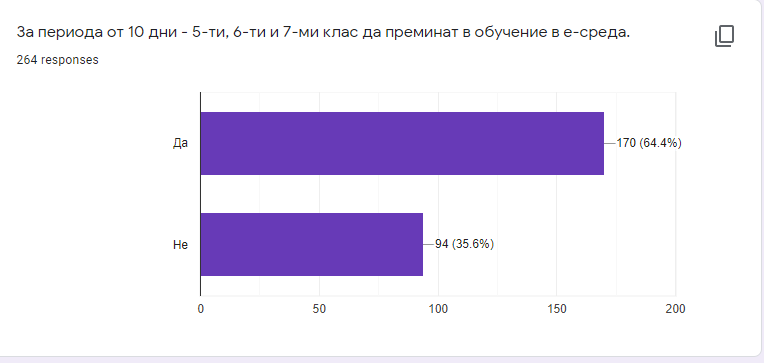 